ПРАКТИЧЕСКИЙ МАТЕРИАЛ (НЕБО)ЦВЕТОЧНАЯ ПОЛЯНКА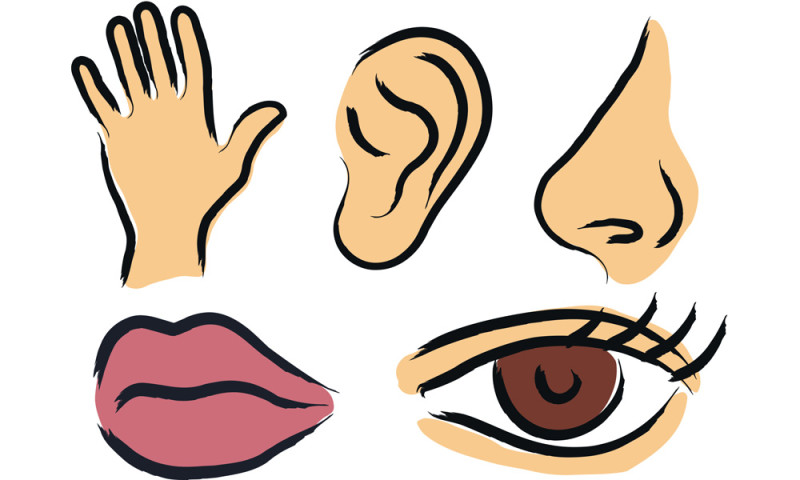 